Simulated Patient TemplateTitle: Anaphylaxis in an allied health settingLocation/Hub:_Wodonga                                                                                                     Date:  12/12/2013Version:  1.0  Author: Kirrian Steer 	                                                                                               Validated by: Sean ParkerScenario overview:Estimated Simulation Time:  10-15 minutes                                             Estimated Debrief: 15 minutes The patient is a 23 year old male presenting to a dental / podiatry clinic for a procedure, (filling or nail wedge resection). The patient is healthy with no significant medical history or use of medications. The patient has a known allergy to kiwi fruit.Within 3 minutes of the local anaesthetic being administered, the patient states that he feels "a bit funny and his tongue feels a bit thick". Over the next two minutes his condition deteriorates as demonstrated by difficulty in breathing and speaking in single words only. The learners must recognise that the patient is having is having an anaphylactic response to the local anaesthetic injection.If available the learner must administer adrenaline via auto-injector (Epipen), and contact emergency services for help. Learners:Learning objectives for Simulation:Discuss causes, signs and symptoms of anaphylaxisDemonstrate knowledge of immediate interventions and ongoing management according to current anaphylaxis management protocolCommunicate using ISBAR with Clinical HandoverFaculty requirements:Technician: Name:  	Brief: Name:  	Debrief: Name:  	Confederate/s Name:  	Clinician task (including briefing to trainee):Clinician and assistant enter the room where the patient is waiting on the chair/bed. The clinician should conduct a brief interview, gain informed consent and begin the procedureSetting:The room should appear typical of the chosen allied health setting (dental/podiatry).Equipment appropriate to the procedure being performed (filling/nail wedge resection) is provided in the consultation room. Epipen trainer for the simulation.Sharps container to be available.Patient Behaviours: He is alert and well but is nervous about the procedure.Opening lines/ questions/ prompts:Shortly after the local anaesthetic is administered (2-3 minutes) the patient will start to comment that he is feeling a bit funny and his tongue feels thick. He may also mention that his throat feels tight.Over 3-4 minutes he will progressively deteriorate to the point that he is having trouble breathing and speaking only 1-2 words at a time.Patient’s reason for interaction (presenting problem) including their ideas and concernsThe patient is a 23 year old male presenting to a dental / podiatry clinic for a procedure,(filling or nail wedge resection).Patient’s history of the problem:The patient had been experiencing toe/tooth pain for two weeks and presented to the clinic last week for diagnosis, and had treatment scheduled for today.Patient’s past medical history:The patient is healthy with no significant medical history or use of medications. Allergy to kiwi fruit.Patient’s family history:No relevant family historyPatient’s social information (work, lifestyle, habits):20 year old male studying accounting at university and working part time at a petrol station. Non-smoker, social drinker. Plays tennis and cricket in summer, soccer in winter. No serious relationship.Considerations in playing this role including wardrobe, make up and challenges:Can have moulage inflammation on medial hallux if podiatry setting. Can have moulage urticaria hidden beneath clothing (see picture below) . Neat casual dress. Needs to simulate breathing difficulty in later stage of scenario. Will not be able to simulate tongue oedema but can speak differently and report a sensation of having a swollen tongue. 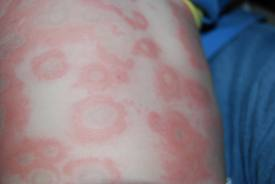 Debrief Overview: (examples of questions)How did the experience feel?Describe how you were involved? What have you learnt from this patient?Describe the scope of practice of all the participants of the scenarioWhat will you take away from this experience? Resources:  Epipen TrainerReferences Australian Prescriber. (2011, August). Anaphylaxis: Emergency management for health professionals. Retrieved February 8, 2013, from Australian                 Prescriber: http://www.australianprescriber.com/magazine/34/4/article/1210.pdfMeridian Medical Technologies. (2012). Epipen Patient Information. Retrieved February 8, 2013, from Epipen: http://www.epipen.com/~/media/BBAC09E9BE9346A3B9C81EC175B7FD3E.ashxMustafa, S. S., & Kaliner, M. A. (2012, February 12). Anaphylaxis. Retrieved February 8, 2013, from Medscape: http://emedicine.medscape.com/article/135065-overview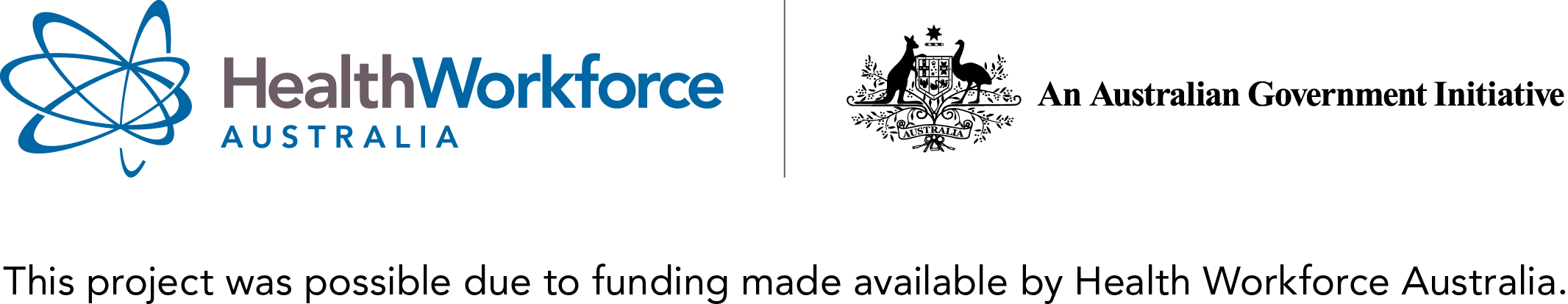 NursingUndergrad  xParamedicinexPost Grad     xMedicineOthers (please list)Allied Health  (state)x